Klient:   	 	 	 	 	 …………………………………………………….. .................................................................................. imię i nazwisko / nazwa zakładu .................................................................................. dokładny adres zakładu NIP Formularz zgłoszenia uczestników szkoleniaZgłaszam następujących uczestników szkolenia:Planowany termin realizacji szkolenia/kursu ............................................................................................................................ Informacje dodatkowe, uwagi: .................................................................................................................................................... ............................................................................................................................................................................................................ Zleceniodawca dokona przedpłaty na poczet szkolenia zgodnie z przesłaną fakturą drogą elektroniczną.Zaświadczenie (certyfikat) zostanie przekazane zgodnie z życzeniem klienta po zaksięgowaniu należności na koncie. Adres e-mail do przesłania faktury: ……………………………………………………………..Sposób zapłaty: gotówka, przelew w ciągu 7 dni, przelew w ciągu 14 dni,                                                                                                            ……………………………………… 		Data, podpis klienta 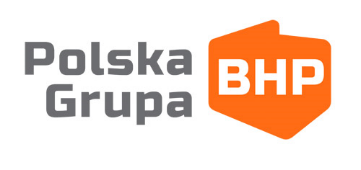 FORMULARZ ZGŁOSZENIA UCZESTNIKÓW SZKOLENIA Pieczęć firmowa L.p Nazwisko i imię Ilość osób Cena jednostkowa Cena ogółem1. 2. 3. 4. 5. CENA ZA SZKOLENIE OGÓŁEM: CENA ZA SZKOLENIE OGÓŁEM: 